Белорусское республиканское унитарное предприятиеэкспортно-импортного страхования«БЕЛЭКСИМГАРАНТ»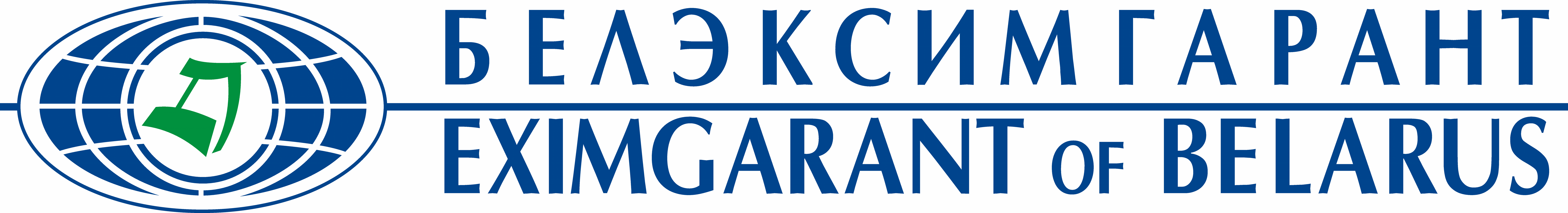 УТВЕРЖДАЮЗаместитель генерального директора«Белэксимгарант»ПРАВИЛА № 35 ДОБРОВОЛЬНОГО СТРАХОВАНИЯ СРЕДСТВ ЖЕЛЕЗНОДОРОЖНОГО ТРАНСПОРТАутверждены «Белэксимгарант» 23.04.2008 исогласованы Министерством финансов Республики Беларусь 23.04.2008 рег. №371 (с изменениями и дополнениями, согласованными Министерством финансов Республики Беларусь, от 21.05.2012 рег. №308, от 14.07.2017 рег. №796,а также изменениями, утвержденными «Белэксимгарант», от 22.04.2020, от 26.04.2021, от 16.06.2022, от 03.03.2023)Минск 2008ОБЩИЕ ПОЛОЖЕНИЯ1. В соответствии с законодательством Республики Беларусь и на условиях настоящих Правил Белорусское республиканское унитарное предприятие экспортно-импортного страхования «Белэксимгарант» (далее – страховщик) заключает договоры добровольного страхования средств железнодорожного транспорта (далее – договоры страхования) с юридическими лицами любой организационно-правовой формы (в том числе иностранными), а также индивидуальными предпринимателями (далее – страхователи).2. По договору страхования страховщик обязуется при наступлении предусмотренного договором события (страхового случая) возместить страхователю или третьему лицу (выгодоприобретателю), в пользу которого заключен договор страхования, причиненный вследствие этого события ущерб застрахованным имущественным интересам (выплатить страховое возмещение) в пределах определенной договором страхования страховой суммы, а страхователь обязуется уплатить обусловленную договором страхования сумму (страховой взнос).3. Договор страхования может быть заключен в пользу лица (страхователя или выгодоприобретателя), имеющего основанный на законодательстве или договоре страхования интерес в сохранении этого имущества.Договор страхования, заключенный при отсутствии у страхователя (выгодоприобретателя) интереса в сохранении застрахованного средства железнодорожного транспорта, недействителен.4. Страхователь вправе заменить выгодоприобретателя по своему усмотрению до наступления страхового случая, письменно уведомив об этом страховщика. Выгодоприобретатель не может быть заменен другим лицом после того, как он выполнил какую-либо из обязанностей по договору страхования или предъявил страховщику требование о выплате страхового возмещения.5. Территория действия договора страхования – Республика Беларусь. На условиях настоящих Правил страховщик также вправе заключать договоры страхования, действующие на территории других стран (при наличии договоров (соглашений) об оказании помощи по урегулированию убытков на территории этих стран).Страховщик не несет ответственности по страховым случаям, наступившим на территории страхования в период действия (в том числе введения) военного и (или) чрезвычайного положения либо иного аналогичного режима, установленного согласно правовой юрисдикции соответствующей территории, если иное не предусмотрено соглашением сторон с применением к базовому страховому тарифу соответствующего корректировочного коэффициента, утвержденного локальным правовым актом (распоряжением) страховщика.ОБЪЕКТ СТРАХОВАНИЯ6.	Объектом страхования являются не противоречащие законодательству Республики Беларусь имущественные интересы страхователя (выгодоприобретателя), связанные с утратой (гибелью) или повреждением средств железнодорожного транспорта, принадлежащих страхователю (выгодоприобретателю) на праве собственности или ином законном или договорном основании.7. По договору страхования могут быть застрахованы следующие средства железнодорожного транспорта:7.1. тяговый подвижной состав (локомотивы): электровозы, тепловозы, паровозы, газотурбовозы, мотовозы, автомотрисы и т.п.;7.2. моторвагонный подвижной состав: электропоезда, дизельные поезда, турбопоезда, аккумуляторные поезда, специальные самоходные подвижные составы, дрезины и т.п.;7.3. грузовой вагонный состав по группам:1 группа: вагоны крытые, полувагоны, платформы;2 группа: окатышевозы, вагоны для перевозки автомобилей, думпкары;3 группа: цистерны, вагоны-зерновозы, вагоны-минераловозы, фитинговые платформы, содовозы;4 группа: вагоны-цементовозы, контейнеровозы, транспортеры с числом осей до 12 включительно, другие вагоны, включая специализированные, не входящие в состав групп 1, 2, 3, 5, 6;5 группа: рефрижераторные вагоны, транспортеры с числом осей 16 и более;6 группа: вагоны-термосы;7.4. пассажирский вагонный состав: пассажирские, багажные, почтовые, багажно-почтовые, служебные, вагоны-рестораны (кафе), другие вагоны специального назначения и т.п.8. В соответствии с настоящими Правилами на страхование принимаются средства железнодорожного транспорта, находящиеся в технически исправном состоянии, удовлетворяющие требованиям соответствующих стандартов и правил эксплуатации.9. В состав средства железнодорожного транспорта, принимаемого на страхование, входят: его корпус, внутренние помещения, включая проводку, изоляцию, отделку, устройства и системы, главные и вспомогательные механизмы, котлы, дизель-генераторы и прочее оборудование и снаряжение, необходимое для эксплуатации средства железнодорожного транспорта.10. Не подлежат страхованию средства железнодорожного транспорта:10.1. подлежащие конфискации на основании вступившего в законную силу решения суда;10.2. являющиеся музейными экспонатами, независимо от того в рабочем они состоянии или нет;10.3. используемые в целях, не предусмотренных заводской конструкцией.11. Средства железнодорожного транспорта считаются застрахованными только при их эксплуатации на территории, указанной в договоре страхования как территория действия договора страхования.12. По договору страхования также могут покрываться расходы страхователя, произведенные при наступлении страхового случая, по ликвидации последствий страхового случая.СТРАХОВОЙ СЛУЧАЙ13. Страховым случаем является свершившееся событие, предусмотренное договором страхования, с наступлением которого возникает обязанность страховщика по договору страхования произвести выплату страхового возмещения страхователю или выгодоприобретателю.14. По договору страхования, заключенному на основании настоящих Правил, страховщик предоставляет страхователю (выгодоприобретателю) страховую защиту на случай утраты (гибели) или повреждения застрахованного средства железнодорожного транспорта при наступлении следующих событий:14.1. пожар, взрыв на средстве железнодорожного транспорта.Возмещению подлежит ущерб, возникший в результате удара молнии, взрыва газа, употребляемого при эксплуатации средства железнодорожного транспорта, повреждения в системе электрооборудования, взрыва специализированных вагонов, паро-, топливо-, газопроводов и соответствующих хранилищ в тяговых и моторвагонных подвижных составах, машин, котлов и агрегатов, а также ущерб, нанесенный продуктами горения и мерами пожаротушения, применяемыми с целью предотвращения дальнейшего распространения огня;14.2. опасные и (или) неблагоприятные гидрометеорологические явления. Возмещению подлежит ущерб, возникший вследствие утраты (гибели) или повреждения средства железнодорожного транспорта в результате внезапного воздействия следующих природных явлений: бури, вихря, урагана, тайфуна, смерча, цунами (при этом ущерб от бури, вихря, урагана или иного движения воздушных масс, вызванных естественными процессами в атмосфере, возмещается только в случае, если скорость воздушных масс, причинивших ущерб, превышала 60 км/час); ливня, града; наводнения, паводка (при этом ущерб от наводнения или паводка возмещается только в случае, если уровень воды превышает нормативный уровень, установленный для данной местности региональными органами исполнительной власти, специализированными подразделениями гидрометеорологической службы, Министерства по чрезвычайным ситуациям Республики Беларусь или иных компетентных органов); землетрясения, извержения вулкана, действия  подземного  огня;  горного обвала, камнепада, снежной лавины,  оползня, селя, просадки или иного движения грунта, затопления грунтовыми водами (при этом ущерб, возникший при наступлении данных событий, подлежит возмещению только в том случае, если он не вызван проведением взрывных работ, выемкой грунта из котлованов или карьеров, засыпкой пустот или проведением земленасыпных работ, а также добычей или разработкой месторождений любого рода полезных ископаемых);14.3. авария средства железнодорожного транспорта.Возмещению подлежит ущерб, возникший в результате повреждения застрахованного средства железнодорожного транспорта при его столкновении с другими средствами железнодорожного транспорта, наземными транспортными средствами или сходе подвижного состава на перегонах и станциях, не имеющий последствий крушения средств железнодорожного транспорта, но в результате которого повреждены средства железнодорожного транспорта (локомотивы, вагоны) по любым причинам, кроме перечисленных в пункте 16 настоящих Правил;14.4. противоправные действия третьих лиц.Возмещению подлежит ущерб, возникший в результате хулиганства, поджога, иных умышленных действий, направленных на повреждение или уничтожение средства железнодорожного транспорта, а также хищения (кражи, грабежа, разбоя) устройств, механизмов, агрегатов, прочего оборудования и снаряжения, необходимых для эксплуатации средства железнодорожного транспорта;14.5. угон средства железнодорожного транспорта.Возмещению подлежит ущерб, возникший в результате угона средства железнодорожного транспорта, явившийся следствием противоправных действий третьих лиц и квалифицированный компетентными органами как оконченное преступление;14.6. крушение средства железнодорожного транспорта.Возмещению подлежит ущерб вследствие полной (фактической или конструктивной) гибели застрахованного средства железнодорожного транспорта, возникший в результате его столкновения с другими средствами железнодорожного транспорта или схода подвижного состава на перегонах и станциях, по любым причинам, кроме перечисленных в пункте 16 настоящих Правил.15.	Договор страхования может быть заключен на случай наступления всех перечисленных событий или отдельных из них.Страховыми случаями признаются лишь события, наступившие в период действия договора страхования и на территории, указанной в договоре страхования как территория действия договора страхования.16.	Страховщик освобождается от выплаты страхового возмещения, если:страховой случай наступил вследствие умысла страхователя (выгодоприобретателя); страховой случай наступил вследствие воздействия ядерного взрыва, радиации или радиоактивного загрязнения, военных действий, гражданской войны, если международными договорами Республики Беларусь, актами законодательства или договором страхования не предусмотрено иное;убытки возникли вследствие изъятия, конфискации, реквизиции, национализации, ареста или уничтожения застрахованного имущества по распоряжению государственных органов;страхователь (выгодоприобретатель) отказался от своего права требования к лицу, ответственному за убытки, или осуществление этого права стало невозможным по вине страхователя (выгодоприобретателя);страховой случай наступил вследствие грубой неосторожности страхователя (выгодоприобретателя), если случаи освобождения страховщика от выплаты страхового возмещения по договорам страхования при наступлении страхового случая вследствие грубой неосторожности страхователя (выгодоприобретателя) предусмотрены законодательством;убытки возникли вследствие того, что страхователь умышленно не принял разумных и доступных ему мер, чтобы уменьшить возможные убытки.17.	Страховщик не возмещает также ущерб и расходы:по ликвидации последствий страхового случая, если иное не оговорено в договоре страхования;причиненные грузу (имуществу), находящемуся на застрахованном средстве железнодорожного транспорта;косвенные убытки страхователя (выгодоприобретателя);вследствие известного страхователю (выгодоприобретателю) до выхода застрахованного средства железнодорожного транспорта в рейс несоответствия его технического состояния предъявляемым требованиям;вследствие износа, коррозии средства железнодорожного транспорта, его машин, механизмов или оборудования.СТРАХОВАЯ СУММА18. Страховой суммой является определенная договором страхования (страховым полисом) денежная сумма, в пределах которой страховщик обязуется при наступлении страхового случая в предусмотренном настоящими Правилами и договором страхования (страховым полисом) порядке выплатить страховое возмещение.19. При страховании средств железнодорожного транспорта страховая сумма устанавливается по соглашению сторон и не должна превышать их действительной стоимости (страховой стоимости). Такой стоимостью для средства железнодорожного транспорта считается его действительная стоимость в месте его нахождения в день заключения договора страхования, учитывающая цену завода-изготовителя средства железнодорожного транспорта, другие влияющие на нее параметры и процент износа за время его эксплуатации.20. По соглашению сторон страховая сумма может быть установлена в белорусских рублях или в иностранной валюте.21. Отдельно в договоре страхования сторонами оговаривается страховая сумма по дополнительным расходам страхователя по ликвидации последствий страхового случая, произведенным при наступлении страхового случая, если такие расходы принимаются на страхование. Страховая сумма по застрахованным расходам не может превышать 20 процентов от страховой суммы по застрахованному имуществу.При этом общая страховая сумма по договору страхования определяется путем суммирования страховой суммы по застрахованным средствам железнодорожного транспорта и страховой суммы по застрахованным расходам.22.	Договор страхования может быть заключен как в полной стоимости имущества, так и в определенной доле (проценте). Если в договоре страхования страховая сумма установлена ниже страховой стоимости, страховщик при наступлении страхового случая обязан возместить страхователю (выгодоприобретателю) часть нанесенного последнему ущерба пропорционально отношению страховой суммы к страховой стоимости на момент заключения договора страхования.Данный процент устанавливается на каждое застрахованное средство железнодорожного транспорта и указывается в прилагаемой к договору страхования (страховому полису) описи застрахованных средств железнодорожного транспорта.23. Если средство железнодорожного транспорта застраховано лишь в части страховой стоимости, страхователь вправе осуществить дополнительное страхование, в том числе у другого страховщика, при условии, что общая страховая сумма по всем договорам страхования не будет превышать страховую стоимость.24. Если страховая сумма, указанная в договоре страхования (страховом полисе), превышает страховую стоимость, договор страхования является ничтожным в той части страховой суммы, которая превышает страховую стоимость. В этом случае излишне уплаченная часть страхового взноса возврату не подлежит.25. Если страховая сумма превысила страховую стоимость в результате страхования одного и того же объекта у двух или нескольких страховщиков (двойное страхование), договор страхования является ничтожным в той части страховой суммы, которая превышает страховую стоимость. Сумма страхового возмещения, подлежащая выплате в этом случае каждым из страховщиков, сокращается пропорционально уменьшению первоначальной страховой суммы по соответствующему договору страхования.26. Если завышение страховой суммы в договоре страхования (страховом полисе) явилось следствием обмана со стороны страхователя, страховщик вправе требовать признания договора страхования недействительным и возмещения причиненных ему в связи с этим убытков в размере, превышающем сумму полученного им от страхователя страхового взноса.27. После выплаты страхового возмещения страховая сумма по договору страхования уменьшается на размер выплаты. В этом случае по желанию страхователя страховая сумма может быть восстановлена путем внесения соответствующих изменений в договор страхования с уплатой соответствующего страхового взноса.28. При заключении договора страхования страховщик вправе произвести осмотр страхуемого имущества, а при необходимости назначить экспертизу в целях установления его действительной стоимости. Проведение экспертизы для определения страховой стоимости средств железнодорожного транспорта при заключении договора страхования осуществляется в порядке, указанном в пункте 86 настоящих Правил.29. Страховая стоимость имущества, указанная в договоре страхования (страховом полисе), не может быть впоследствии оспорена, за исключением случая, когда страховщик, не воспользовавшийся до заключения договора страхования своим правом на оценку страхового риска (пункт 28 настоящих Правил), был умышленно введен в заблуждение относительно этой стоимости.30. Договором страхования (страховым полисом) по соглашению сторон может быть установлена безусловная или условная франшиза, размер которой составляет до 20 процентов от страховой суммы.Франшиза – часть ущерба, не подлежащая возмещению со стороны страховщика.При безусловной франшизе страховое возмещение выплачивается в размере ущерба в пределах страховой суммы за вычетом суммы франшизы.При условной франшизе страховое возмещение не выплачивается, если ущерб меньше суммы денежных средств, составляющих франшизу. Если же сумма ущерба превысит сумму франшизы, то ущерб возмещается полностью в пределах страховой суммы.СТРАХОВОЙ ВЗНОС31.	Страховым взносом является сумма денежных средств, подлежащая уплате страхователем страховщику за страхование.32. Размер страхового взноса определяется страховщиком исходя из страховой суммы и действующих страховых тарифов, включающих базовые страховые тарифы (Приложение 1 к настоящим Правилам) и корректировочные коэффициенты к базовым страховым тарифам, утвержденные локальным правовым актом (распоряжением) страховщика. При определении страхового тарифа неполный месяц принимается за полный.33.	Страховой взнос может уплачиваться страхователем как в белорусских рублях, так и в иностранной валюте в соответствии с действующим законодательством Республики Беларусь. При установлении страховой суммы в иностранной валюте страховой взнос, исчисленный в валюте страховой суммы, может быть уплачен как в иностранной валюте (в случаях, предусмотренных законодательством Республики Беларусь), так и в белорусских рублях по официальному курсу белорусского рубля, установленному Национальным банком Республики Беларусь по отношению к валюте страховой суммы на дату уплаты. 34. Страховой взнос по договорам страхования, заключенным на год, может уплачиваться страхователем по соглашению со страховщиком либо единовременно за весь срок действия договора страхования, либо в рассрочку (в два срока, ежеквартально или ежемесячно). По договорам страхования, заключенным на срок менее года, страховой взнос уплачивается единовременно.35. При единовременной уплате страховой взнос должен быть уплачен страхователем при заключении договора страхования.36. Сроки уплаты и размер каждой части страхового взноса при уплате в рассрочку устанавливаются договором страхования с учетом следующих требований:при уплате страхового взноса в два срока – первая часть страхового взноса в размере не менее 50% суммы исчисленного страхового взноса уплачивается страхователем при заключении договора страхования, оставшаяся часть страхового взноса должна быть уплачена в течение 6 месяцев со дня вступления договора страхования в силу;при ежеквартальной уплате страхового взноса – первая часть страхового взноса в размере не менее 25% суммы исчисленного страхового взноса уплачивается страхователем при заключении договора страхования, а оставшиеся части страхового взноса уплачиваются равными долями по принципу предоплаты до начала следующего страхового квартала; при ежемесячной уплате страхового взноса – первая часть страхового взноса в размере не менее 1/12 суммы исчисленного страхового взноса уплачивается страхователем при заключении договора страхования, а оставшиеся части страхового взноса уплачиваются равными долями по принципу предоплаты до начала следующего месяца срока действия договора страхования.37. Если страхователь уплачивает страховой взнос в рассрочку, то при наступлении страхового случая до уплаты очередной части страхового взноса по усмотрению страховщика из суммы страхового возмещения может удерживаться неуплаченная часть страхового взноса. О применении данного условия делается отметка в договоре страхования при его заключении.38. Страховой взнос уплачивается страхователем путем безналичных расчетов либо наличными денежными средствами (в случаях, предусмотренных законодательством) после получения страхователем от страховщика счета на оплату страхового взноса или иного документа, содержащего информацию о размерах страхового взноса, порядке и сроках его уплаты.39. В случае неуплаты очередной части страхового взноса в срок, установленный договором страхования, договор страхования прекращается без письменного уведомления об этом страхователя с 00 часов 00 минут дня, следующего за последним днем установленного срока уплаты очередной части страхового взноса. По письменному заявлению страхователя страховщик имеет право предоставить возможность погасить имеющуюся задолженность по уплате очередной части страхового взноса в течение одного месяца со дня просрочки уплаты при наличии письменных обязательств страхователя о погашении возникшей задолженности в установленный срок. В случае непогашения задолженности в установленный срок договор страхования прекращается с 00 часов 00 минут дня, следующего за последним днем установленного срока по погашению задолженности.При этом страхователь не освобождается от уплаты части страхового взноса за период, предоставленный для погашения задолженности по уплате страхового взноса.40. Днем уплаты страхового взноса (его части) по договору страхования считается: при безналичных расчетах (в том числе при перечислении наличных денежных средств через банк или иное учреждение, осуществляющее перевод денежных средств) – день поступления денежных средств на счет страховщика (его представителя);при расчетах наличными денежными средствами – день уплаты денежных средств в кассу страховщика (его представителю).ПОРЯДОК ЗАКЛЮЧЕНИЯ ДОГОВОРА СТРАХОВАНИЯ41. Договор страхования заключается на условиях настоящих Правил, принятых страхователем путем присоединения к договору страхования.42. Договор страхования заключается на основании письменного заявления страхователя по форме, установленной страховщиком (Приложение 2 к настоящим Правилам). Одновременно с заявлением о страховании страхователь предоставляет опись средств железнодорожного транспорта.43. При заключении договора страхования страхователь по требованию страховщика должен предъявить учредительные документы, регистрационные документы на средство железнодорожного транспорта и другие документы, необходимые для определения и установления страховой стоимости, а также документы, подтверждающие основанный на законодательстве или договоре интерес в сохранении принимаемого на страхование средства железнодорожного транспорта.44. При заключении договора страхования страховщик (его представитель) вправе осмотреть принимаемое на страхование средство железнодорожного транспорта, сверить регистрационные данные с указанными в документах, проверить наличие страхуемого дополнительного оборудования, комплектность, отсутствие повреждений и неисправностей.45. При заключении договора страхования страхователь обязан сообщить страховщику все известные ему обстоятельства, которые имеют существенное значение для определения вероятности наступления страхового случая и размера возможных убытков от его наступления (страхового риска), если эти обстоятельства не известны и не должны быть известны страховщику.Существенными признаются во всяком случае обстоятельства, предусмотренные в договоре страхования (страховом полисе) на основании письменного заявления страхователя. 46. Если договор страхования заключен при отсутствии ответов страхователя на какие-либо вопросы страховщика, страховщик не может впоследствии требовать расторжения договора страхования либо признания его недействительным на том основании, что соответствующие обстоятельства не были сообщены страхователем.47. Если после заключения договора страхования будет установлено, что страхователь сообщил страховщику заведомо ложные сведения об обстоятельствах, указанных в пункте 45 настоящих Правил, страховщик вправе потребовать признания договора страхования недействительным и применения последствий, предусмотренных пунктом 2 статьи 180 Гражданского кодекса Республики Беларусь.Требование страховщика о признании договора страхования недействительным не подлежит удовлетворению, если обстоятельства, о которых умолчал страхователь, уже отпали.48. Договор страхования может быть заключен путем составления одного документа, а также путем обмена документами посредством почтовой, электронной или иной связи, позволяющей достоверно установить, что документ исходит от стороны по договору, либо вручения страховщиком страхователю на основании его письменного заявления страхового полиса, подписанного ими.  К договору страхования (страховому полису) должны прилагаться Правила страхования, что удостоверяется записью в этом договоре (страховом полисе). Условия, содержащиеся в Правилах страхования, в том числе не включенные в текст договора страхования (страхового полиса), обязательны для страховщика и страхователя или выгодоприобретателя.Договор страхования вступает в силу с 00 часов 00 минут дня, указанного в договоре страхования как дата начала срока действия договора страхования, но не ранее дня, следующего за днем заключения договора страхования, и заканчивается в 00 часов 00 минут дня, следующего за днем, указанным в договоре страхования как дата окончания срока действия договора страхования.Договор страхования заключается на срок от 1 месяца до 1 года включительно.49. При утрате договора страхования (страхового полиса) в период его действия страхователю на основании его письменного заявления выдается копия договора страхования (дубликат страхового полиса). После выдачи копии (дубликата) утраченный договор страхования (страховой полис) считается недействительным и никаких выплат по нему не производится.50. В период действия договора страхования страхователь (выгодоприобретатель) обязан незамедлительно (не позднее 3 рабочих дней) письменно известить страховщика о ставших ему известными значительных изменениях в обстоятельствах, сообщенных страховщику при заключении договора страхования, если эти изменения могут существенно повлиять на увеличение страхового риска.Значительными во всяком случае признаются изменения, оговоренные в договоре страхования (страховом полисе) и в переданных страхователю Правилах страхования.При неисполнении страхователем данной обязанности страховщик вправе потребовать расторжения договора страхования и возмещения убытков, причиненных расторжением договора (пункт 5 статьи 423 Гражданского кодекса Республики Беларусь).Страховщик, уведомленный об обстоятельствах, влекущих увеличение страхового риска, вправе потребовать изменения условий договора страхования или уплаты дополнительного страхового взноса соразмерно увеличению риска. Сумма дополнительного страхового взноса, подлежащая уплате, определяется по формуле:ДВ = (Х2 – Х1) × n / t, гдеДВ – сумма дополнительного страхового взноса, подлежащая уплате по договору страхования;Х1 – страховой взнос по заключенному договору страхования;Х2 – страховой взнос с учетом вносимых в договор страхования изменений в расчете исходя из периода действия заключенного договора страхования;n – срок действия договора страхования, оставшийся до окончания договора страхования с момента увеличения степени риска (в днях); t – срок действия договора страхования (в днях).51. Если страхователь возражает против изменения условий договора страхования или доплаты страхового взноса, страховщик вправе потребовать расторжения договора страхования в соответствии с правилами, предусмотренными главой 29 Гражданского кодекса Республики Беларусь.Страховщик не вправе требовать расторжения договора страхования, если обстоятельства, влекущие увеличение страхового риска, уже отпали.52. Страхователь до истечения срока действия договора страхования, заключенного сроком на 1 год, вправе обратиться к страховщику с письменным заявлением о заключении нового договора страхования на такой же срок с предоставлением страхователю права уплаты страхового взноса (первой его части) в течение 30 календарных дней с момента начала действия нового договора страхования. Оставшиеся части страхового взноса уплачиваются в порядке и сроки, указанные в договоре страхования.В этом случае новый договор страхования вступает в силу с 00 часов 00 минут дня, следующего за днем окончания предыдущего договора страхования.Если в течение 30 календарных дней произойдет страховой случай, страховщик при определении размера подлежащего к выплате страхового возмещения вправе зачесть неуплаченную часть страхового взноса. О применении данного условия делается отметка в договоре страхования при его заключении.53. Если в период действия договора страхования страхователем приобретены другие средства железнодорожного транспорта, то по соглашению сторон возможно изменение условий договора страхования для включения в него приобретенных средств железнодорожного транспорта на срок, оставшийся до конца его действия. При этом для расчета страхового взноса неполный месяц принимается за полный.54. Если в период действия договора страхования, заключенного сроком на 1 год, вместо застрахованного средства железнодорожного транспорта приобретено или получено иное средство железнодорожного транспорта, по соглашению сторон и на основании письменного заявления страхователя возможна замена застрахованного средства железнодорожного транспорта (при отсутствии выплат по данному договору) на приобретенное (полученное) средство железнодорожного транспорта. Перерасчет страхового взноса производится на основании представленного страхователем письменного заявления с учетом остатка взноса по выбывшему средству железнодорожного транспорта без вычета понесенных расходов.В случае, если размер страхового взноса по приобретенному или полученному средству железнодорожного транспорта больше, чем по отчужденному, внесение изменений в условия страхования производится только при условии доплаты соответствующей части страхового взноса.Внесение изменений в условия страхования, изложенные в договоре страхования (страховом полисе), совершается путем заключения договора о внесении изменений в условия страхования, изложенные в договоре страхования (страховом полисе). Новое средство железнодорожного транспорта считается застрахованным с 00 часов 00 минут дня, следующего за днем заключения договора о внесении изменений в условия страхования, изложенные в договоре страхования (страховом полисе).55. При переходе прав на застрахованное средство железнодорожного транспорта от лица, в интересах которого был заключен договор страхования, к другому лицу, по соглашению сторон и на основании письменного заявления страхователя, договор страхования может быть переоформлен (при отсутствии выплат по данному договору) на оставшийся до его истечения срок, путем внесения изменений в договор страхования. Перерасчет страхового взноса (при необходимости) производится по формуле, указанной в пункте 50 настоящих Правил. В случае, если после перерасчета размер страхового взноса больше, переоформление договора страхования производится только при условии доплаты соответствующей части страхового взноса.Лицо, к которому перешли права на застрахованное средство железнодорожного транспорта, должно незамедлительно письменно уведомить об этом страховщика.56. В случае реорганизации страхователя - юридического лица в период действия договора страхования права и обязанности по договору страхования переходят к его правопреемнику.О предстоящей реорганизации страхователь обязан письменно уведомить страховщика в течение 30 календарных дней после принятия решения о таковой.ПРЕКРАЩЕНИЕ ДЕЙСТВИЯ ДОГОВОРА СТРАХОВАНИЯ57. Договор страхования прекращается в случаях:57.1. истечения срока его действия;57.2. выполнения страховщиком обязательств по договору страхования в полном объеме;57.3. неуплаты страхователем очередной части страхового взноса в установленные договором страхования сроки и размере (в случае, указанном в части второй пункта 39 настоящих Правил, – неуплаты страхователем просроченной части страхового взноса по договору страхования по истечении периода, предоставленного для погашения задолженности по уплате страхового взноса);57.4. прекращения в установленном порядке деятельности страхователя - индивидуального предпринимателя, ликвидация страхователя - юридического лица;57.5. утраты (гибели) застрахованного имущества по причинам иным, чем наступление страхового случая;57.6. по соглашению страхователя и страховщика оформленному в письменном виде.58. Договор страхования досрочно прекращает свое действие по инициативе страхователя (выгодоприобретателя) в любое время действия договора, если к моменту отказа возможность наступления страхового случая не отпала по причинам иным, чем наступление страхового случая. 59. В случаях, предусмотренных подпунктами 57.4 - 57.6 пункта 57 настоящих Правил, страховщик имеет право на часть страхового взноса пропорционально времени, в течение которого действовало страхование.Расчет части страхового взноса, подлежащего возврату страхователю, осуществляется по следующей формуле:R = X × (n – m) / n, гдеR – часть страхового взноса, подлежащая возврату страхователю;X – страховой взнос, фактически уплаченный по договору страхования;n – оплаченный период страхования (в днях);m – период с момента вступления договора страхования в силу по дату его расторжения (в днях).Возврат страхователю части страхового взноса производится в валюте уплаты страхового взноса (если иное не предусмотрено законодательством Республики Беларусь) в течение 7 календарных дней со дня подачи страхователем заявления о досрочном прекращении договора страхования. За несвоевременный возврат страхователю части страхового взноса уплачивается пеня в размере 0,1% от суммы, подлежащей возврату, за каждый день просрочки.В случаях, указанных в подпункте 57.3 пункта 57 настоящих Правил и пункте 58 настоящих Правил, уплаченный страховщику страховой взнос не подлежит возврату.Не подлежит возврату уплаченный страховой взнос при досрочном прекращении договора страхования, если по нему производилась выплата страхового возмещения. В случае, когда по договору страхования получено уведомление о наступлении события, которое впоследствии может быть признано страховым случаем, решение о возврате части страхового взноса принимается после принятия страховщиком решения о признании (непризнании) заявленного случая страховым и выплате страхового возмещения.60. Договор страхования досрочно прекращает свое действие с момента, указанного в письменном заявлении страхователя о досрочном прекращении договора страхования, но не ранее 00 часов 00 минут дня, следующего за днем получения страховщиком соответствующего заявления.ПРАВА И ОБЯЗАННОСТИ СТРАХОВАТЕЛЯ И СТРАХОВЩИКА61. Страхователь имеет право:61.1. ознакомиться с настоящими Правилами;61.2. уплачивать страховой взнос в соответствии с настоящими Правилами единовременно либо в рассрочку;61.3. получить копию договора страхования (дубликат страхового полиса) в случае его утраты (пункт 49 настоящих Правил);61.4. требовать выполнения страховщиком иных условий договора страхования, не противоречащих законодательству.62. Страховщик имеет право:62.1. проверять достоверность информации, представленной страхователем при заключении и в течение срока действия договора страхования;  62.2. потребовать признания договора страхования недействительным в случаях и порядке, предусмотренных законодательством;62.3. при появлении обстоятельств, влекущих увеличение страхового риска, потребовать уплаты дополнительного страхового взноса соразмерно увеличению риска или изменений условий договора страхования;62.4. потребовать расторжения договора страхования в случае, предусмотренном пунктом 51 настоящих Правил;  62.5. удерживать неуплаченную часть страхового взноса из суммы страхового возмещения в порядке, предусмотренном пунктом 37 настоящих Правил, если это определено соглашением сторон и указано в договоре страхования;62.6. при урегулировании последствий страхового случая давать страхователю рекомендации по порядку минимизации размера ущерба; 62.7. запрашивать сведения о происшествии у компетентных органов и (или) организаций, а также самостоятельно выяснять причины наступления и обстоятельства страхового случая.63. Страхователь обязан:63.1. при заключении договора страхования предоставить страховщику возможность осмотреть средство железнодорожного транспорта, принимаемое на страхование;63.2. своевременно уплачивать страховой взнос в размере и порядке, предусмотренных договором страхования;63.3. в период действия договора страхования незамедлительно (не позднее 3 рабочих дней) письменно сообщать страховщику о ставших ему известными значительных изменениях в обстоятельствах, сообщенных страховщику при заключении договора страхования, если эти изменения могут существенно повлиять на увеличение страхового риска;63.4. при наступлении события, которое по условиям договора страхования может быть признано страховым случаем:принять все разумные и доступные в сложившихся обстоятельствах меры для спасения средства железнодорожного транспорта, находящегося в нем дополнительного оборудования, предотвращения его дальнейшего повреждения и устранения обстоятельств, вызвавших причинение ущерба;немедленно, как только появится возможность, заявить в компетентные органы и (или) организации и письменно, в срок до 3 рабочих дней, сообщить страховщику (его представителю) о происшествии;не оставлять без присмотра поврежденное (погибшее) средство железнодорожного транспорта, сохранять средство железнодорожного транспорта и поврежденное (погибшее) имущество в том виде, в котором оно оказалось в результате страхового случая, до осмотра страховщиком или его представителем;согласовывать со страховщиком все действия по урегулированию убытка;предоставить представителям страховщика возможность проводить осмотр поврежденного средства железнодорожного транспорта, оказывать им содействие в расследовании обстоятельств, повлекших утрату (гибель) или повреждение застрахованных объектов, и установлении виновных в этом лиц;сообщать страховщику обо всех выплатах, произведенных ему другими страховыми компаниями, виновным лицом и т.д. в возмещение ущерба, причиненного в результате страхового случая;согласовывать со страховщиком методы и способы восстановления средства железнодорожного транспорта, а также организацию, которая будет выполнять восстановительный ремонт;не производить ремонт без предварительного осмотра средства железнодорожного транспорта представителем страховщика или не получив на то его согласие;при обнаружении в процессе ремонта средства железнодорожного транспорта скрытых дефектов, не учтенных при составлении акта осмотра, незамедлительно, но не позднее 3 рабочих дней, сообщить об этом страховщику для составления дополнительного акта осмотра;передать страховщику все документы и доказательства и сообщить ему все сведения, необходимые для осуществления страховщиком перешедшего к нему права требования.64. Страховщик обязан:64.1. ознакомить страхователя с настоящими Правилами;64.2. выдать страхователю договор страхования (страховой полис) с приложением настоящих Правил;64.3. при наступлении страхового случая осуществить определение размера ущерба, составить акт о страховом случае и произвести выплату страхового возмещения в соответствии с порядком, предусмотренным настоящими Правилами;64.4. не разглашать тайну сведений о страховании, за исключением случаев, предусмотренных законодательством;64.5. совершать другие действия, предусмотренные законодательством, настоящими Правилами и договором страхования.65. Если иное не предусмотрено договором страхования, для целей бухгалтерского учета первичные учетные документы, подтверждающие факт оказания услуг по договору страхования, каждая из сторон договора страхования составляет единолично.ВЗАИМООТНОШЕНИЯ СТОРОН ПРИ НАСТУПЛЕНИИ СТРАХОВОГО СЛУЧАЯ. ВЫПЛАТА СТРАХОВОГО ВОЗМЕЩЕНИЯ66. При наступлении события, которое по условиям договора страхования может быть признано страховым случаем, страхователь (выгодоприобретатель) обязан незамедлительно, как только ему стало известно, сообщить об этом в компетентные органы и (или) организации и в течение 3 рабочих дней сообщить о случившемся происшествии страховщику (его представителю).67. К заявлению о страховом случае страхователь по требованию страховщика представляет необходимые документы (их копии) для принятия решения о признании наступившего события страховым случаем. В частности, к таким документам могут относиться:67.1. при крушении или аварии средства железнодорожного транспорта – документы отделов внутренних дел на железнодорожном транспорте, органов следствия и прокуратуры, аварийно-технических и аварийно-спасательных служб, акт служебного расследования, протоколы оперативного совещания по разбору крушения, схемы, акты и фотографии с указанием имеющихся отступлений от норм содержания и повреждений средств железнодорожного транспорта, акты о состоянии и работе технических средств безопасности движения, имеющих отношение к расследуемому событию, натурный лист поезда, заверенная начальником отдела перевозок отделения железной дороги копия графика движения по участку, на котором допущено крушение или авария, данные о задержке поездов, план и профиль пути на месте крушения или аварии, справки о результатах последней проверки железнодорожного пути путеизмерительными и дефектоскопными средствами с приложением лент путеизмерительных вагонов, другие документы, свидетельствующие о результатах проверок пути, документы метеорологических служб, акты о повреждении локомотивов и подвижного состава, заключение независимой оценочной организации, иные документы, подтверждающие факт наступления события и размер причиненного ущерба, перечень которых страховщик определяет в каждом конкретном случае с учетом всех обстоятельств наступившего события;67.2. при угоне средства железнодорожного транспорта – документы отделов внутренних дел на железнодорожном транспорте, органов следствия и прокуратуры, заключения государственных комиссий и комиссий Белорусской железной дороги или иных компетентных органов, копия графика движения по участку, на котором допущен угон средства железнодорожного транспорта, документы, свидетельствующие о наличии и характере систем охраны средств железнодорожного транспорта, документы о принадлежности похищенного средства железнодорожного транспорта, иные документы, подтверждающие факт наступления события и размер причиненного ущерба, перечень которых страховщик определяет в каждом конкретном случае с учетом всех обстоятельств наступившего события;67.3. при пожаре, взрыве на средстве железнодорожного транспорта – акты пожарной службы, отделов внутренних дел на железнодорожном транспорте, документы аварийно-технических и аварийно-спасательных служб, заключения пожарно-технической экспертизы, государственных комиссий и комиссий Белорусской железной дороги или иных компетентных органов, перечень поврежденных (уничтоженных) застрахованных средств железнодорожного транспорта с указанием степени повреждения, иные документы, подтверждающие факт наступления события и размер причиненного ущерба, перечень которых страховщик определяет в каждом конкретном случае с учетом всех обстоятельств наступившего события;67.4. при противоправных действиях третьих лиц – заключения отделов внутренних дел на железнодорожном транспорте, следственных органов, органов прокуратуры, документы, свидетельствующие о наличии и характере систем охраны средств железнодорожного транспорта, иные документы, подтверждающие факт наступления события и размер причиненного ущерба, перечень которых страховщик определяет в каждом конкретном случае с учетом всех обстоятельств наступившего события;67.5. при опасных и (или) неблагоприятных гидрометеорологических явлениях – акты, заключения государственных комиссий и комиссий Белорусской железной дороги или иных компетентных органов, документы местных органов исполнительной власти, документы аварийно-технических и аварийно-спасательных служб, подразделений МЧС, компетентных органов (отделов внутренних дел на железнодорожном транспорте, прокуратуры и т.д.), метеорологических служб, иные документы, подтверждающие факт наступления события и размер причиненного ущерба, перечень которых страховщик определяет в каждом конкретном случае с учетом всех обстоятельств наступившего события.При необходимости страховщик вправе запрашивать сведения, связанные с наступившим событием, у иных компетентных органов и других организаций, располагающих информацией о наступившем событии, а также самостоятельно выяснять причины и обстоятельства его возникновения. 68. При необходимости к работе по определению причин наступления события, имеющего признаки страхового случая, и размера причиненного вреда могут быть привлечены независимые эксперты. Проведение экспертизы осуществляется в порядке, указанном в пункте 86 настоящих Правил.69. После получения всех необходимых документов и сведений о наступившем событии в течение 5 рабочих дней страховщик проводит анализ на предмет признания события страховым случаем и принимает решение о признании (непризнании) данного события страховым случаем или об отказе в выплате страхового возмещения.70. Если страховщик признает наступившее событие страховым случаем и при отсутствии судебного спора между сторонами, он, на основании заявления, документов, представленных страхователем (выгодоприобретателем), а также дополнительно полученных им документов, в течение 5 рабочих дней со дня принятия решения составляет акт о страховом случае, в котором указываются обстоятельства страхового случая, обоснование произведенных расчетов размера причиненного ущерба, размер суммы страхового возмещения.Решение о непризнании заявленного случая страховым или об отказе в выплате страхового возмещения в течение 5 рабочих дней со дня его принятия сообщается страхователю (выгодоприобретателю) путем письменного уведомления с мотивацией причины отказа.71. Размер ущерба при наступлении страхового случая определяется страховщиком в следующем порядке:71.1. при полной (фактической или конструктивной) гибели средства железнодорожного транспорта – в размере страховой суммы, установленной в договоре страхования.Средство железнодорожного транспорта считается погибшим, если затраты на его ремонт составили бы более 90% страховой стоимости или стоимости его замены на дату страхового случая, а также при технической невозможности его ремонта в соответствии с законодательством;71.2. при частичной гибели средства железнодорожного транспорта – в размере его страховой стоимости, за вычетом стоимости остатков, пригодных для дальнейшего использования, но не более страховой суммы, установленной по договору страхования.Стоимость остатков, пригодных для дальнейшего использования, определяется с учетом их обесценения, вызванного страховым случаем, и процента износа средства железнодорожного транспорта.По письменному заявлению страхователя и с согласия страховщика стоимость остатков, пригодных для дальнейшего использования, также может быть определена на основании документов, подтверждающих их реализацию страхователем (уполномоченным им лицом) через специализированные предприятия, согласованные страховщиком. В этом случае страховщик вправе произвести предварительную выплату в размере 50% подлежащего выплате страхового возмещения, рассчитанного с учетом стоимости годных остатков. По факту реализации страхователем остатков, пригодных для дальнейшего использования, производится доплата страхового возмещения до страховой суммы, установленной договором страхования по средству железнодорожного транспорта, за вычетом осуществленной предварительной выплаты и стоимости реализованных годных остатков. При этом расходы страхователя, связанные с реализацией остатков, пригодных для дальнейшего использования, возмещаются страховщиком на основе документов, подтверждающих их размер. Если сумма, полученная страхователем от реализации годных остатков, и предварительная выплата превысят страховую сумму, установленную договором страхования по средству железнодорожного транспорта, страхователь обязан в течение 5 рабочих дней с момента получения денежных средств от реализации годных остатков вернуть страховщику излишне полученное страховое возмещение. В случае нереализации страхователем годных остатков (непредставления документов, подтверждающих их реализацию) по истечении 4-х месяцев со дня осуществления предварительной выплаты, страховщик производит доплату страхового возмещения до размера ущерба, рассчитанного с учетом стоимости годных остатков. При этом после осуществления доплаты страхового возмещения страховщик считается исполнившим свои обязательства перед страхователем по договору страхования в полном объеме;71.3. при повреждении средства железнодорожного транспорта – в размере суммы восстановительных расходов, необходимых для приведения средства железнодорожного транспорта в состояние, в котором оно находилось перед наступлением страхового случая, по ценам на день составления сметы (калькуляции) на восстановительные работы (ущерб по каждому застрахованному объекту не может быть выше страховой суммы по данному объекту).При этом расходы на восстановление включают:- расходы на приобретение материалов и запасных частей, необходимых для приведения поврежденного средства железнодорожного транспорта в исходное состояние, с учетом износа заменяемых в процессе восстановления материалов и запасных частей;- расходы на оплату работ по восстановлению поврежденного средства железнодорожного транспорта;- расходы по демонтажу и повторному монтажу, по доставке материалов к месту ремонта и обратно; - иные расходы, необходимые для восстановления поврежденного средства железнодорожного транспорта до того состояния, в котором он находился перед наступлением страхового случая.В сумму ущерба не включаются:- расходы, связанные с реконструкцией, переоборудованием и (или) улучшением застрахованного средства железнодорожного транспорта;- расходы, вызванные временным (вспомогательным) ремонтом или временным восстановлением, заменой отдельных деталей (конструкций), частей вследствие их износа или технического брака;- расходы на профилактический ремонт и техническое обслуживание, которые были бы необходимы в любом случае вне зависимости от страхового случая;- дополнительные расходы в связи со срочностью проведения работ;- иные, произведенные сверх необходимых, расходы.Кроме того, не считаются ущербом также расходы во время проведения ремонтных работ на заработную плату и довольствие машинистов, проводников и других специалистов, кроме расходов, понесенных исключительно для необходимого перегона состава до места аварийного ремонта, или при проведении ходовых испытаний состава после аварийного ремонта.72. Размер страхового возмещения устанавливается с учетом франшизы, определенной в договоре страхования.73. Страховое возмещение выплачивается страховщиком в размере определенного ущерба, но не выше страховой суммы, определенной в договоре страхования.74. Если страхователь (выгодоприобретатель) получил возмещение за ущерб от третьих лиц, то страховщик выплачивает возмещение в пределах разницы между суммой ущерба и суммой, полученной от третьих лиц. 75. Страхователь (выгодоприобретатель) обязан вернуть страховщику полученное возмещение или его часть в течение 5 рабочих дней с момента наступления следующих событий:75.1. при получении страхователем (выгодоприобретателем) возмещения ущерба от лица, виновного в его причинении, либо от страховой компании, в которой застрахована гражданская ответственность причинителя вреда;75.2. если в течение срока исковой давности были установлены обстоятельства, лишающие страхователя (выгодоприобретателя) права на получение страхового возмещения или его части.76. Если на момент наступления страхового случая в отношении объекта страхования действовали также договоры страхования, заключенные с другими страховщиками, то страховщик несет обязательства пропорционально страховым суммам в соответствии с условиями всех действующих договоров.77. Если страховой случай наступил до уплаты очередной части страхового взноса, страховщик имеет право удержать очередную часть страхового взноса из суммы возмещения. В случае если размер страхового возмещения превышает 50% от общего страхового взноса, страховщик имеет право удержать всю сумму неоплаченного страхового взноса. О применении данного условия делается отметка в договоре страхования при его заключении.78. Страховщик выплачивает страховое возмещение страхователю (выгодоприобретателю) либо ремонтной организации, выполнявшей восстановление средства железнодорожного транспорта, в течение 5 рабочих дней со дня составления акта о страховом случае. Выплата страхового возмещения ремонтной организации производится по письменному указанию страхователя (выгодоприобретателя) либо в случае, когда заказчиком ремонта выступал страховщик.79. Расчет страхового возмещения производится в валюте, в которой установлена страховая сумма. Выплата страхового возмещения осуществляется в валюте уплаты страхового взноса, если иное не предусмотрено законодательством Республики Беларусь и (или) соглашением сторон. Пересчет суммы страхового возмещения, рассчитанного в иностранной валюте, в белорусские рубли производится по официальному курсу белорусского рубля, установленному Национальным банком Республики Беларусь по отношению к валюте страховой суммы на дату составления акта о страховом случае.80. При просрочке выплаты страхового возмещения по вине страховщика он уплачивает страхователю (выгодоприобретателю) пеню в размере 0,1% за каждый день просрочки от неуплаченной в срок суммы.81. За каждый день просрочки возврата страхового возмещения (его части) страхователь (выгодоприобретатель) уплачивает страховщику 0,1% пени от суммы, подлежащей возврату страховщику. Уплата пени не освобождает страхователя (выгодоприобретателя) от необходимости возврата страховщику подлежащей возврату суммы страхового возмещения.82. Не подлежит выплате страховое возмещение в случаях, если страхователь (выгодоприобретатель) получил соответствующее возмещение ущерба от лица, виновного в причинении этого ущерба.суброгация83. К страховщику, выплатившему страховое возмещение, переходит в пределах выплаченной суммы право требования, которое страхователь (выгодоприобретатель) имеет к лицу, ответственному за убытки, возмещенные в результате страхования.84. Если страхователь (выгодоприобретатель) отказался от своего права требования к лицу, ответственному за убытки, возмещенные страховщиком, или осуществление этого права стало невозможным по вине страхователя (выгодоприобретателя), страховщик освобождается от выплаты страхового возмещения полностью или в соответствующей части и вправе потребовать возврата излишне выплаченной суммы страхового возмещения.85. Страхователь (выгодоприобретатель) обязан передать страховщику все документы и доказательства и сообщить ему все сведения, необходимые для осуществления страховщиком перешедшего к нему права требования. ЭКСПЕРТИЗА86. При заключении договора страхования для определения страховой стоимости либо при наступлении страхового случая, когда страховщику и страхователю при урегулировании ущерба не удалось прийти к соглашению о размере ущерба, а также по требованию одной из сторон для определения размера ущерба может назначаться экспертиза. Каждая сторона вправе в письменном виде потребовать назначения экспертизы по установлению причин наступления страхового случая и размера ущерба.Для проведения экспертизы выбирается независимый эксперт из числа лиц, имеющих право на проведение соответствующей экспертизы.Расходы по проведению экспертизы несет сторона-инициатор. В случае если обе стороны заинтересованы в проведении экспертизы, то расходы на ее проведение распределяются в пропорции, определяемой по соглашению сторон.Заключение независимого эксперта должно содержать данные, для установления которых проводится экспертиза (страховая стоимость принимаемого на страхование средства железнодорожного транспорта на дату заключения договора страхования либо список утраченных (погибших), поврежденных средств железнодорожного транспорта, их действительная стоимость на дату наступления страхового случая, причины наступления страхового случая и иные сведения, необходимые для принятия страховщиком решения о выплате).Страховщик принимает решение о выплате страхового возмещения и о его размере, исходя из заключения эксперта в соответствии с условиями договора страхования.СПОРЫ87. Споры по договору страхования между страховщиком и страхователем (выгодоприобретателем) разрешаются путем переговоров, а при недостижении согласия – в судебном порядке.По требованиям, вытекающим из договора страхования, устанавливается общий срок исковой давности, исчисляемый со дня окончания срока действия договора страхования.Специалист 1 категории сектора методологии страхования	                                    Е.В.СкрундьПриложение 1 к Правилам №35 добровольного страхования средств железнодорожного транспортаБазовые годовые страховые тарифы по добровольному страхованию средств железнодорожного транспорта (в процентах от страховой суммы)Группировка объектов страхования в зависимости от типа средства железнодорожного транспорта:1 – тяговый подвижной состав (локомотивы): электровозы, тепловозы, паровозы, газотурбовозы, мотовозы, автомотрисы и т.п.;2 – моторвагонный подвижной состав: электропоезда, дизельные поезда, турбопоезда, аккумуляторные поезда, специальные самоходные подвижные составы, дрезины и т.п.;3 – грузовой вагонный состав, пассажирский вагонный состав: пассажирские, багажные, почтовые, багажно-почтовые, служебные, вагоны-рестораны (кафе), другие вагоны специального назначения и т.п.Специалист 1 категории сектора методологии страхования	                                    Е.В.СкрундьПриложение 2 к Правилам №35 добровольного страхования средств железнодорожного транспортаБЕЛОРУССКОЕ РЕСПУБЛИКАНСКОЕ УНИТАРНОЕ ПРЕДПРИЯТИЕ ЭКСПОРТНО-ИМПОРТНОГО СТРАХОВАНИЯ«БЕЛЭКСИМГАРАНТ»ЗАЯВЛЕНИЕо добровольном страховании средствжелезнодорожного транспортаПрошу принять на страхование средства железнодорожного транспорта на условиях Правил №35 добровольного страхования средств железнодорожного транспорта1. Страхователь _________________________________________________(полное наименование, регистрационный номер в Едином ________________________________________________________________государственном регистре, УНП (иной аналогичный номер), основной вид ________________________________________________________________деятельности, включая код вида деятельности по ОКЭД, банковские реквизиты, ________________________________________________________________ адрес места нахождения, телефон (факс), контактное лицо)В случае, когда юридическое лицо – страхователь было создано путем реорганизации существовавшего ранее юридического лица, указать дополнительно следующие сведения до реорганизации: полное наименование, регистрационный номер в Едином государственном регистре, УНП, форма реорганизации, дата реорганизации.В случае, когда страхователем выступает индивидуальный предприниматель, указать дополнительно следующие сведения: ФИО; дата рождения; место жительства (адрес регистрации); идентификационный номер; вид документа, удостоверяющего личность; серия; номер; дата выдачи; наименование государственного органа, выдавшего документ.2. Выгодоприобретатель _________________________________________                                                (полное наименование, регистрационный номер в Едином________________________________________________________________государственном регистре, УНП (иной аналогичный номер), основной вид________________________________________________________________деятельности, включая код вида деятельности по ОКЭД, банковские реквизиты, ________________________________________________________________адрес места нахождения, телефон (факс))В случае, когда юридическое лицо – выгодоприобретатель было создано путем реорганизации существовавшего ранее юридического лица, указать дополнительно следующие сведения до реорганизации: полное наименование, регистрационный номер в Едином государственном регистре, УНП, форма реорганизации, дата реорганизации. В случае, когда выгодоприобретателем выступает индивидуальный предприниматель, указать дополнительно следующие сведения: ФИО; дата рождения; место жительства (адрес регистрации); идентификационный номер; вид документа, удостоверяющего личность; серия; номер; дата выдачи; наименование государственного органа, выдавшего документ.3. Страховые риски:Необходимую информацию отметить:    пожар, взрыв на средстве железнодорожного транспорта; опасные и (или) неблагоприятные гидрометеорологические явления; авария средства железнодорожного транспорта; противоправные действия третьих лиц; угон средства железнодорожного транспорта; крушение средства железнодорожного транспорта.4. Срок действия договора страхования: _____год, __________месяцев.5. Принадлежность средств железнодорожного транспорта:Средства железнодорожного транспорта принадлежат страхователю: на праве собственности; на условиях ______________ №_________от «___» ___________ 20___г.6. Вид средства железнодорожного транспорта:7. Территория действия договора страхования:________________________________________________________________________________________________________________________________8. Застрахованы ли передаваемые на страхование средства железнодорожного транспорта в других страховых компаниях?					  да			  нетЕсли да, то укажите страховую компанию ___________________________Условия договора страхования (страховая сумма, страховые риски, срок страхования) ____________________________________________________________________________________________________________________________________________________________________________________9. Сведения об авариях, пожарах и других несчастных случаях у страхователя за последний год ___________________________________________________________________________________________________________________________________________________________________10. Перечень иных видов страхования, по которым с «Белэксимгарант» заключены и действуют договоры страхования:________________________________________________________________________________________________________________________________________________________________________________________________11. Размер франшизы (условная /безусловная):________________________________________________________________________________________________________________________________________________________________________________________________12. Перечень документов, прилагаемых к настоящему заявлению: ________________________________________________________________________________________________________________________________________________________________________________________________________________________________________________________________________________________________________________________________13. Дополнительные сведения:________________________________________________________________________________________________________________________________________________________________________________________________Дата составления заявления «____»   ______________    20___г.С правилами страхования ознакомлен и согласен. Полноту и достоверность изложенных в настоящем заявлении сведений подтверждаю. На передачу информации, содержащейся в настоящем заявлении и других представленных документах, для целей дальнейшего перестрахования риска (в том числе за пределами Республики Беларусь) по заключаемому договору страхования согласен.Руководитель          				               					                                                  (подпись)                                              (ФИО)Главный бухгалтер   				               					                                                   (подпись)                                              (ФИО)Страховые риски / Объекты страхованияГруппы объектов страхованияГруппы объектов страхованияГруппы объектов страхованияСтраховые риски / Объекты страхования123Пожар, взрыв на средстве железнодорожного транспорта0,190,090,13Опасные и (или) неблагоприятные гидрометеорологические явления0,130,060,09Авария средства железнодорожного транспорта0,10,050,1Противоправные действия третьих лиц0,20,10,14Угон средства железнодорожного транспорта0,180,090,12Крушение средства железнодорожного транспорта0,040,020,055По всем:0,840,410,635ВидОбщее количествоСтраховая сумма Вагоны Платформы и полувагоны Цистерны Рефрижераторы Электровозы Тепловозы Паровозы Электропоезда Дизельпоезда Газотурбовозы Иные СЖТ, относящиеся к ПС Иные СЖТ, относящиеся к ТПС (имеющие возможность автономного передвижения)